TAHTAYAZI  MAHALLESİ:TARİHİ:Köyün adı rivayetlere göre taht-el yazı yani dağlar arasındaki düzlük anlamından gelmektedir. Köyün geçim kaynağı tarım ve hayvancılıktır. Tahtayazı  Köyü 2004 yılında  Çubuk İlçesine mahalle olarak bağlanmıştır.COĞRAFİ KONUMU:Tahtayazı  Mahallesi, Ankara il merkezine 47, Çubuk ilçesine 8 km uzaklıktadır.  NÜFUSU:2017 yılı itibariyle Mahalle nüfusu  404 dür.İDARİ YAPI:Mahalle Muhtarı  Sadullah ÇETİNKAYA’dır. Cep Tel No: 536 437 62 62MAHALLEDEN GÖRÜNÜMLER: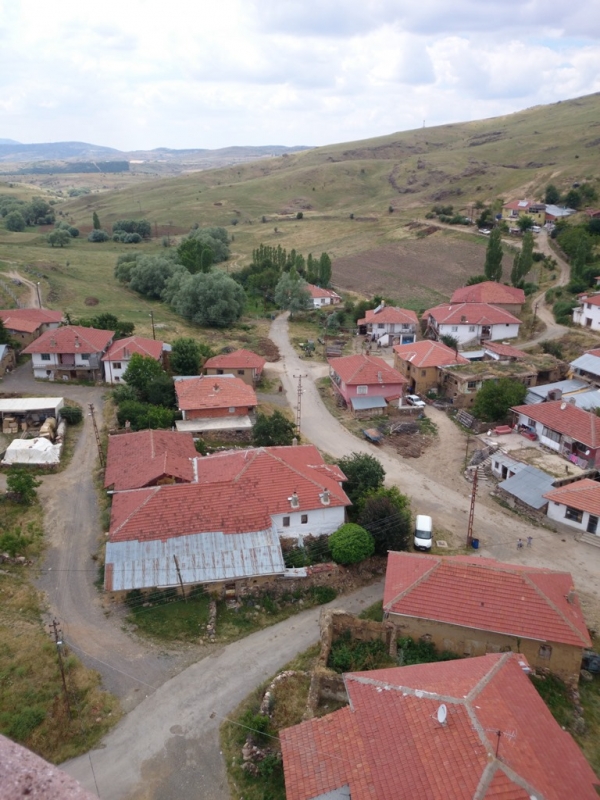 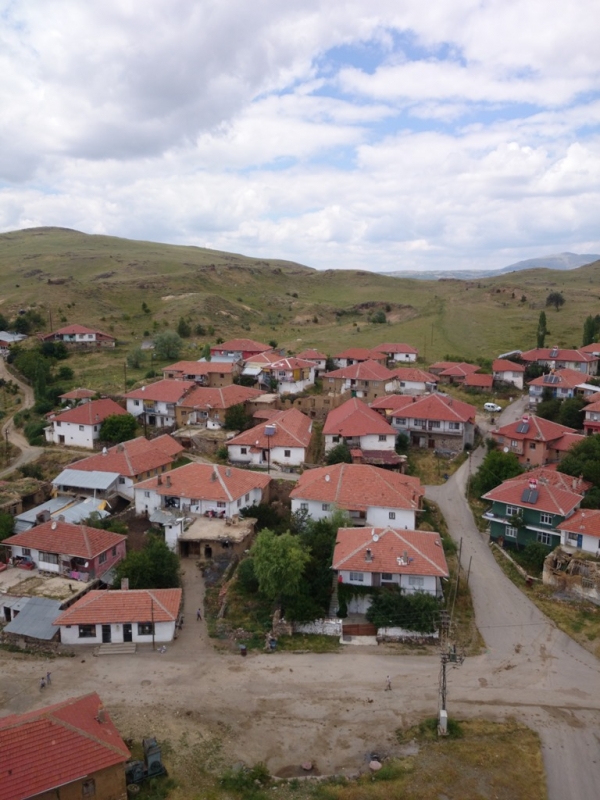 